First Name of Application CV No 1646280Whatsapp Mobile: +971504753686 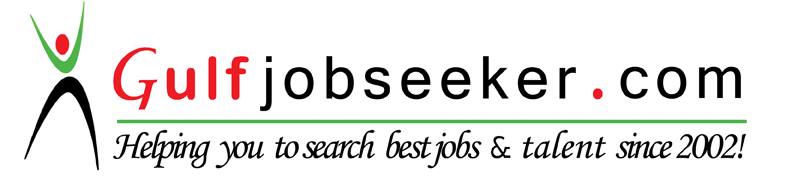 To get contact details of this candidate Purchase our CV Database Access on this link.http://www.gulfjobseeker.com/employer/services/buycvdatabase.phpAchievements2nd Position Holder in MLISCAwarded Laptop in Prime Minister Laptop Scheme Job ExperienceCurrently working as a Librarian/Office Administrator at Topi Educational Promotional Society, Topi, from 5th Nov 2015 till date.Worked as an Assistant Librarian at Ghulam Ishaq Khan (GIK) Institute of Engineering Science and Technology, Topi, from 1st March 2015 to 30th Oct 2015.Worked as an Internee at Hitech University Taxila from 1st April 2014 to 20th Feb 2015.Knowledge of Software:MS OFFICEKOHALIMS (Library Information & Management System)Professional EducationMLISC – (2nd Position Holder in Final Exam)Marks (909/1200),University Of Peshawar, K.P.KEnglish Language Proficiency IELTS, 6 bandEducational BackgroundBachelor of ArtsMarks (311/550),Abdul Wali Khan University, Mardan, K.P.KDiploma of Associate Engineering, CivilMarks (2246/3350),Punjab Board of Technical Education, Lahore, PunjabIntermediate (Pre-Medical)Marks (664/1100),BISE, Peshawar, K.P.KSSCMarks (684/850)BISE, Mardan, K.P.KPersonal DetailsDate of birth:  	   	January 1, 1985Marital status: 	   	Single